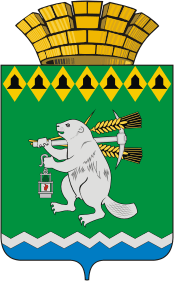 Дума Артемовского городского округаVI созыв14 заседаниеРЕШЕНИЕот 30 марта 2017 года                                                                              № 142О  назначении  Кузьминых С.В., Пановой К.В.  помощниками депутатаДумы Артемовского городского округа Гареевой Р.П.В соответствии со статьей 25 Устава Артемовского городского округа, решением Думы Артемовского городского округа от 27 октября  2016 года № 34 «О помощнике депутата Думы Артемовского городского округа», на основании личного заявления Гареевой Р.П., депутата Думы Артемовского городского округа,Дума Артемовского городского округаРЕШИЛА:1.Назначить  помощниками депутата Думы Артемовского городского   округа  по одномандатному избирательному округу № 17  Гареевой Раисы Петровны:Кузьминых Светлану Васильевну;Панову Клавдию Васильевну.	2. Пункт 1 решения Думы Артемовского городского округа от 16 февраля 2017 года № 114 «О назначении Антипина В.А. помощником депутата Думы Артемовского городского округа Гареевой Р.П.» изложить в следующей редакции:	«1. Назначить  Антипина Владимира Альбиновича помощником депутата Думы Артемовского городского   округа  по одномандатному избирательному округу № 17   Гареевой Раисы Петровны.».3. Настоящее решение опубликовать в газете «Артемовский рабочий» и разместить на официальном сайте Думы Артемовского городского округа  в информационно-телекоммуникационной сети «Интернет». 4. Контроль исполнения настоящего решения возложить на постоянную комиссию по вопросам местного самоуправления, нормотворчеству и регламенту (Шарафиев А.М.).Председатель ДумыАртемовского городского округа                                                К.М.Трофимов